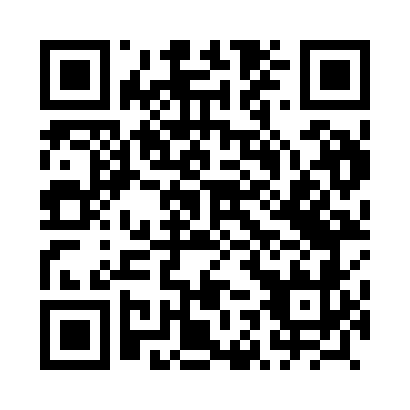 Prayer times for Gutwin, PolandMon 1 Apr 2024 - Tue 30 Apr 2024High Latitude Method: Angle Based RulePrayer Calculation Method: Muslim World LeagueAsar Calculation Method: HanafiPrayer times provided by https://www.salahtimes.comDateDayFajrSunriseDhuhrAsrMaghribIsha1Mon4:126:0912:385:057:088:582Tue4:106:0712:385:077:099:003Wed4:076:0512:385:087:119:024Thu4:046:0312:375:097:139:045Fri4:016:0112:375:107:149:066Sat3:595:5812:375:117:169:087Sun3:565:5612:365:127:189:118Mon3:535:5412:365:147:199:139Tue3:505:5212:365:157:219:1510Wed3:475:5012:365:167:229:1711Thu3:445:4812:355:177:249:2012Fri3:415:4512:355:187:269:2213Sat3:385:4312:355:197:279:2414Sun3:355:4112:355:207:299:2715Mon3:325:3912:345:217:319:2916Tue3:295:3712:345:237:329:3217Wed3:265:3512:345:247:349:3418Thu3:235:3312:345:257:369:3719Fri3:205:3112:335:267:379:3920Sat3:175:2912:335:277:399:4221Sun3:145:2712:335:287:409:4422Mon3:115:2512:335:297:429:4723Tue3:085:2312:335:307:449:5024Wed3:045:2112:325:317:459:5225Thu3:015:1912:325:327:479:5526Fri2:585:1712:325:337:499:5827Sat2:555:1512:325:347:5010:0128Sun2:515:1312:325:357:5210:0329Mon2:485:1112:325:367:5310:0630Tue2:455:0912:325:377:5510:09